PAROKI HATI KUDUS YESUS SURABAYA       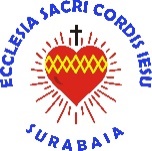 Jl. Polisi Istimewa no.15, Surabaya, 60265Telp. 031-5677845, 031-5688092Fax. 031-5688093A.	DATA CALON BAPTISNama (sesuai akte kelahiran)	: 	Jenis kelamin	       	:	Laki-laki   /   Perempuan Tempat, tanggal lahir	       	: 	Agama Sebelumnya	      	:	*Nama Gereja (Jika Kristen)     	: 	Alamat Rumah	       	: 	Alamat Tinggal	       	:				 …………………………………Bekerja/ Sekolah (Alamat) 	: 	Nama Baptis yang dipilih	:	Gereja Terdekat dengan Domisili		B.	DATA ORANG TUA/WALINama ayah/ Wali       	:	    Agama ayah/Wali       	:	Nama ibu/wali             	:	Agama ibu                      	:			Alamat                         	:	C.	DATA PERKAWINAN (bagi yang sudah atau pernah menikah)Nama Suami / Istri 	:	Perkawinan dengan cara: Islam / Kristen / Katolik / Hindu / Budha / Lainnya  : Tempat, tgl. Perkawinan	:	Tgl. cerai / meninggal	:	D.	DATA WALI BAPTISNama lengkap		:	Tempat, tgl. Baptis		:	Tempat, tgl. Krisma		: 	Tempat, tgl. nikah gereja		:	Hubungan Keluarga		: 	E.	PELAJARAN PERSIAPANDimulai tanggal		:	Guru Pembimbing		: 									Surabaya, ………………………		Bapak/ Ibu Baptis	Calon baptis	…………………………………………..	…………………………………………..Keterangan :Formulir dilampiri :	Surat baptis Kristen - asli (jika dari Kristen); Fotocopy akte kelahiran / KTP bagi yang sudah mempunyai;Fotocopy surat nikah (bagi yang saat ini berkeluarga);Fotocopy surat cerai atau kematian (bagi yang pernah menikah);Fotocopy surat baptis wali baptis;Fotocopy surat nikah Gereja wali baptis (jika wali baptis sudah menikah);Pas foto terbaru ukuran 3x4 sebanyak 3 lembar;Saksi / Wali baptis sudah ditulis dalam formulir sejak pelajaran I, agar ikut bertanggung jawab sejak awal;Pelajaran persiapan dilaksanakan setiap hari Minggu pkl. 16.30 – selesai Kamis pkl. 18.30 – selesai Sebelum dan sesudah dibaptis, harap memberitahu/ mendaftarkan diri kepada ketua wilayah dan ketua lingkungan.Selama belum dibaptis sangat dianjurkan aktif dalam kegiatan gereja dan mengikuti Misa tetapi tidak komuniSetelah baptis diharap menyerahkan fotocopy surat baptis kepada ketua lingkungan.Catatan Waktu Pengumpulan Surat-surat:TAHAP-TAHAP INISIASI (Diisi oleh pembimbing)     TAHAP I	Telah dilantik menjadi katekumen pada Perayaan Inisiasi Kristen tahap I yang 	diselenggarakan pada:	Hari/Tanggal	: ………………………………………………………………………….....	Tempat		: …………………………………………………………………………….	Pemimpin Upacara	: …………………………………………………………………………….	TAHAP II	Telah dipilih menjadi calon baptis pada upacara pemilihan Calon Baptis (tahap II) yang 	diselenggarakan pada:	Hari/Tanggal	: ………………………………………………………………………….....	Tempat		: …………………………………………………………………………….	Pemimpin Upacara	: …………………………………………………………………………….	TAHAP III	Telah menerima sakramen Inisiasi (Baptis), pada upacara pembaptisan tahap I yang 	diselenggarakan pada:	Hari/Tanggal	: ………………………………………………………………………….....	Tempat		: …………………………………………………………………………….	Pemimpin Upacara	: …………………………………………………………………………….	MYSTAGOGI	Telah selesai mengikuti masa mystagogi, yang ditutup dengan penyerahan surat baptis pada 	perayaan Pentakosta pada:	Hari/Tanggal	: ………………………………………………………………………….....	Tempat		: …………………………………………………………………………….	Pemimpin Upacara	: …………………………………………………………………………….NoFormulir/SuratPengumpulan1Formulir Pengajuan calon katekumenDalam masa pra katekumenat2Surat dukungan dari warga katolikDalam masa pra katekumenat3Surat kepada Katua Lingkungan Paling lambat 1 minggu sebelum upacara tahap I4Jawaban dari Ketua LingkunganPaling lambat 1 minggu sebelum upacara tahap I5Surat kesediaan Wali baptisPaling lambat 1 minggu setelah upacara tahap II6Surat Permohonan dibaptis1 bulan sebelum rapat pemilihan calon baptis7Keterangan Hafal Doa-doa pokok1 bulan sebelum rapat pemilihan calon baptis8Keterangan Mengikuti Perayaan Ekaristi1 bulan sebelum rapat pemilihan calon baptis